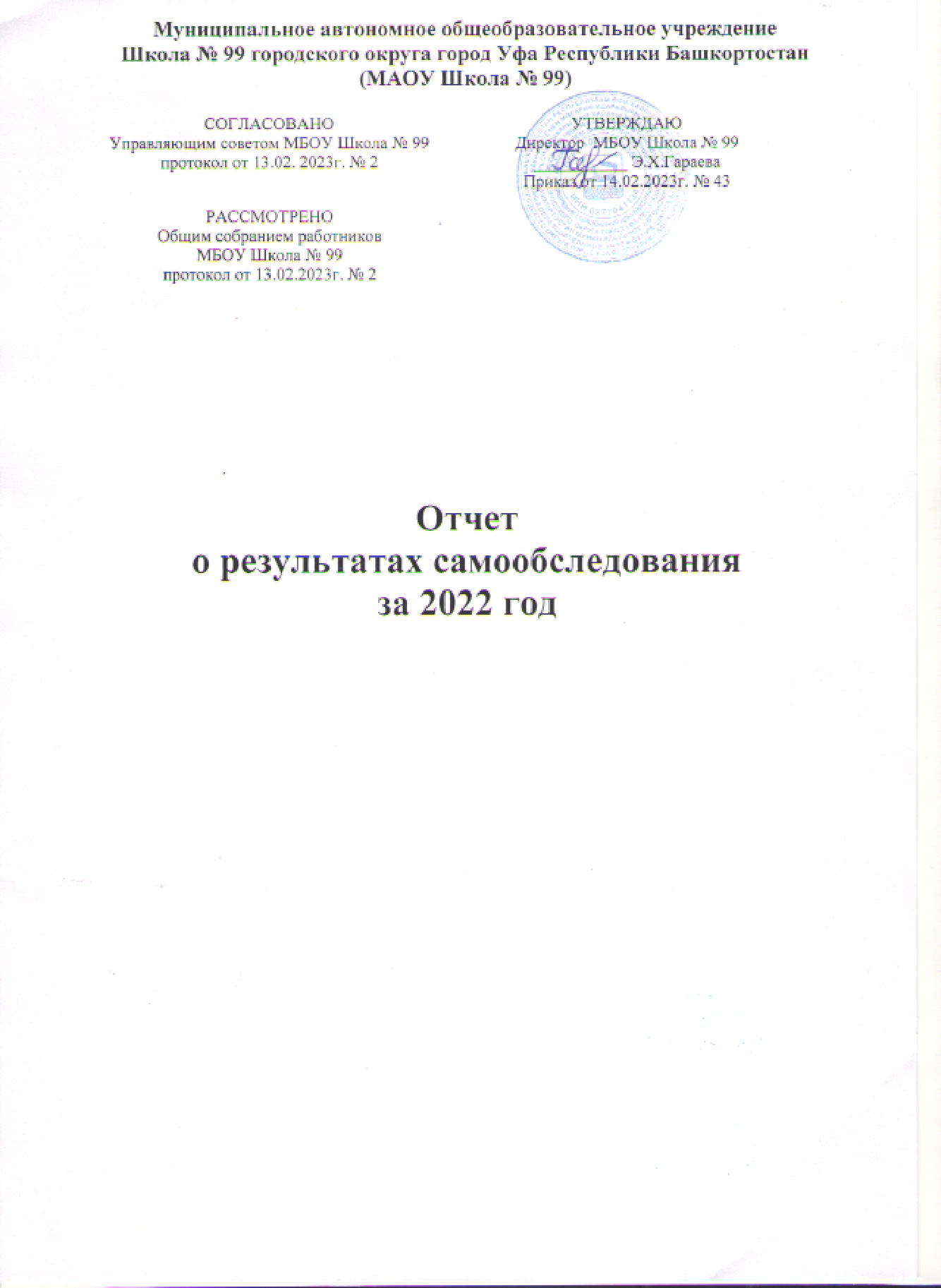 АНАЛИТИЧЕСКАЯ ЧАСТЬI. ОБЩИЕ СВЕДЕНИЯ ОБ ОБРАЗОВАТЕЛЬНОЙ ОРГАНИЗАЦИИОсновным видом деятельности МАОУ Школа №99 (далее – Школа) является реализация общеобразовательных программ:основной образовательной программы начального общего образования;основной образовательной программы основного общего образования.Также Школа реализует адаптированную основную общеобразовательную программу начального общего образования и основного общего образования (вариант 7.1. и 7.2.) и дополнительные общеразвивающие программы.        В Школе на 31.12.2022г.обучается 27 воспитанников ГБУ РБ Центр содействия семейному воспитанию им. С.Худайбердина.II. ОСОБЕННОСТИ УПРАВЛЕНИЯУправление осуществляется на принципах единоначалия и самоуправления.Таблица 1. Органы управления, действующие в ШколеДля осуществления учебно-методической работы в Школе созданы предметные методических объединения:- ШМО учителей начальных классов;- ШМО учителей социально-гуманитарного цикла;- ШМО учителей родных языков;- ШМО учителей естественнонаучных и математических дисциплин;- ШМО учителей культурно-эстетических дисциплин.III. ОЦЕНКА ОБРАЗОВАТЕЛЬНОЙ ДЕЯТЕЛЬНОСТИОбразовательная деятельность организуется в соответствии:с Федеральным законом от 29.12.2012 № 273-ФЗ «Об образовании в Российской Федерации»;с Федеральным	государственным образовательным  стандартом начального общего образования, утвержденным приказом Министерства  просвещения  Российской Федерации от 31.05.2021г. №286;с Федеральным государственным образовательным  стандартом основного общего образования, утвержденным приказом Министерства  просвещения  Российской Федерации от 31.05.2021г. №287;СП 2.4.3648-20 «Санитарно-эпидемиологические требования к организациям воспитания и обучения, отдыха и оздоровления детей и молодежи»;СанПиН 1.2.3685-21 «Гигиенические нормативы и требования к обеспечению безопасности и (или) безвредности для человека факторов среды обитания» (действуют с 01.03.2021);СП 3.1/2.4.3598-20 «Санитарно-эпидемиологические требования к устройству, содержанию и организации работы образовательных организаций и других объектов социальной инфраструктуры для детей и молодежи в условиях распространения новой коронавирусной инфекции (COVID-19)»;основными образовательными программами по уровням образования, включая учебные планы, календарные учебные графики;расписанием занятий.Учебный план 1–4-х классов ориентирован на четырехлетний нормативный срок освоения основной образовательной программы начального общего образования (реализация ФГОС НОО), на пятилетний нормативный срок освоения адаптивной основной образовательной программы начального общего образования (ФГОС НОО с ОВЗ), 5–9-х классов – на пятилетний нормативный срок освоения основной образовательной программы основного общего образования (реализация ФГОС ООО).Форма обучения: очная.Язык обучения: русский.Таблица 2. Режим образовательной деятельностиНачало учебных занятий – 8 ч 00 мин. Общая численность обучающихся, осваивающих образовательные программы в 2022 году (на 31.12.2022г.)Всего в 2022 году в образовательной организации получали образование 438 обучающихся.Об антикоронавирусных мерах     Школа в течение 2022 года продолжала профилактику коронавируса. Для этого были запланированы организационные и санитарно-противоэпидемические мероприятия в соответствии с СП 3.1/2.43598-20 и методическими рекомендациями по организации работы образовательных организаций г. Уфы. Так, Школа:закупила бесконтактные термометры, рециркуляторы передвижные, средства и устройства для антисептической обработки рук, маски медицинские, перчатки из расчета на два месяца;разработала графики входа обучающихся через два входа в Школу и уборки, проветривания кабинетов, рекреаций, а также создала максимально безопасные условия приема пищи;подготовила новое расписание, чтобы минимизировать контакты обучающихся;разместила на сайте Школы необходимую информацию об антикоронавирусных мерах, ссылки распространяли посредством мессенджеров и социальных сетей.Перечень документов, регламентирующий функционирование Школы в условиях коронавирусной инфекцииОбучающиеся с ограниченными возможностями здоровьяШкола реализует следующие АООП:адаптированная основная общеобразовательная программа начального общего образования обучающихся (вариант 7.1, 7.2);адаптированная основная общеобразовательная программа основного общего образования для обучающихся с ОВЗ. Категории обучающихся с ограниченными возможностями здоровья, которые обучаются в Школе:с задержкой психического развития - 44 (10%), из них дети ОВЗ и инвалиды -  13 (2,9 %).дети-инвалиды- 1 (0,2 %).Школой разработаны программы «Адаптивная образовательная программа основного общего образования для обучающихся с ограниченными возможностями здоровья», «Адаптированная общеобразовательная программа начального общего образования обучающихся с задержкой психического развития (вариант 7.1), «Адаптированная общеобразовательная программа начального общего образования обучающихся с задержкой психического развития (вариант 7.2),   цель которых формированиеэффективной системы интегрированного включения детей с ОВЗ, ЗПР в  образовательную среду и социум с обеспечением успешной психологической адаптации и социализации, установление и развитие отношений партнерства и сотрудничества образовательного учреждения, родителей и ребенка, адаптация ребенка. Детей с ОВЗ в ОУ – 44 человека.В Школе созданы специальные условия для получения образования обучающимися с ОВЗ. Открытодва специализированных класса для обучения детей с ограниченными возможностями здоровья (компенсирующего обучения) – 1В (второй год обучения), 1Г классы. Группы для обучающихся с ОВЗ скомплектованы в зависимости от категории обучающихся, вариантов адаптированных основных образовательных программ и СанПиН:общеобразовательные классы, где ребенок с ОВЗ обучается совместно с обучающимися без ограничений возможностей здоровья по индивидуальной адаптированной образовательной программе;отдельныекоррекционные классы для детей с ОВЗ.Педагогом-психологом проводится работа по адаптации обучающихся с ОВЗ, проводятся коррекционные занятия. Также ведется работа с родителями и педагогами.Внеурочная деятельностьОрганизация внеурочной деятельности соответствует требованиям обновленных ФГОС уровней общего образования. Структура рабочих программ внеурочной деятельности соответствует требованиям ФГОС к структуре рабочих программ внеурочной деятельности.Все рабочие программы имеют аннотации и размещены на официальном сайте Школы.Внеурочная деятельность организуется по направлениям развития личностиспортивно-оздоровительное;духовно-нравственное;социальное;общеинтеллектуальное;общекультурное;в таких формах как художественные, культурологические, филологические, хоровые студии, театральные студии, спортивный клуб, школьное самоуправление, сетевые сообщества, секции, конференции, олимпиады, экскурсии, соревнования, поисковые и научные исследования, походы, деловые игры и другие формы на добровольной основе в соответствии с выбором участников образовательных отношенийВ план внеурочной деятельности включены курсы в рамках развития функциональной грамотности: «Хочу все знать», «Финансовая деятельность». Аттестация может проводится в следующих формах: творческая работа, защита проекта, сдача норматива, организация концерта, создание видеоролика, презентации, фотовыставка, выставка рисунков, творческих работ, коллективные творческие мероприятие, викторина, мастер-класс, тренинг, акция, театральная постановка, показательное выступление, день здоровья, конкурс, эссе, статья, портфолио и др. Все эти виды работ осуществляются в соответствии с рабочими программами учителей и/или в соответствии с планом внутренней системы оценки качества образования в рамках внутришкольного контроля.Воспитательная работаВоспитательная работа в 2021/2022учебномгоду осуществлялась в соответствии с Программой воспитания и календарно-тематическим планом воспитательной работы НОО и ООО по следующим направлениям:гражданское воспитание;патриотическое воспитание;духовно-нравственное воспитание;эстетическое воспитание;физическое воспитание, формирование культуры здоровья и эмоционального благополучия;трудовое воспитание;экологическое воспитание;формирование ценности научного познания.На 2022/2023 учебный год Школа разработала рабочую программу воспитания. Воспитательная работа по ней осуществляется по следующим модулям:инвариантные – «Классное руководство», «Школьный урок», «Курсы внеурочной деятельности», «Работа с родителями», «Самоуправление», «Профориентация»;вариативные – «Ключевые общешкольные дела», «Детские общественные объединения».Воспитательные события в Школе проводятся в соответствии с календарными планами воспитательной работы НОО, ООО. Они конкретизируют воспитательную работу модулей рабочей программы воспитания по уровням образования. Виды и формы организации совместной воспитательной деятельности педагогов, школьников и их родителей, разнообразны:коллективные школьные дела;акции;концерты и др.Школа принимала активное участие в воспитательных событиях муниципального и регионального уровней как очно, так и дистанционно.В 2022 году классными руководителями использовались различные формы работы с обучающимися и их родителями:«Разговоры о важном»;Тематические классные часы;участие в творческих конкурсах: конкурсы рисунков, фотоконкурсы, конкурс чтецов;участие в интеллектуальных конкурсах, олимпиадах;индивидуальные беседы с учащимися;индивидуальные беседы с родителями;родительские собрания;родительские лектории.На начало 2022/2023 учебного года в Школе сформировано 19классов, из них – 2 класса для детей с ОВЗ. Классными руководителями 1–9-х классов составлены планы воспитательной работы с классами на учебный год в соответствии с рабочей программой воспитания и календарными планами воспитательной работы Школы.2022 год объявлен президентом РФ – Годом культурного наследия народов России. В рамках этого проведены следующие мероприятия:участие во Флешмобе Минпросвещения и Фонда сохранения и изучения родных языков народов России «Поздравление с Новым годом на родном языке»;участие в Грантовом проекте совместно с ЭБЦ Лидерэко «Создание социально-образовательной среды "Непейцевский дендрарий" по благоустройству Непейцевского дендропарка;участие в конкурсах, посвященных 70-летию Орджоникидзевского района:1) районный фотоконкурс «Мой любимый Орджоникидзевский район» - 1 место (два), 2 место (одно), 3 место (два) (февраль)2) районный фотоконкурс «Трудовые семьи» - 2 место, четыре 3-х места (февраль)3) районный конкурс исторических архитектурных макетов «Все для победы!» в рамках проекта «Уфа – город трудовой доблести» - 2 место (март), Грамота за участие4) районная патриотическая Квест-игра «Дневной дозор» - Сертификат за участие (март)5) районный онлайн конкурс «Золотое наследие», посвященный Году культурного наследия народов России – 1 место (март)6) районный конкурс-проект «Сохраняя память поколений», посвященный присвоению г.Уфе почетного звания «Город трудовой доблести», 70-летнему юбилею Орджоникидзевского района – Сертификат за участие (апрель)7) экологический квест «10 удивительных фактов о Непейцевском дендропарке» - Грамота 1, 2 место, Сертификат участия.8) экологический квест «10 неожиданных фактов Непейцевского дендропарка» - Сертификат за участие2022 год объявлен президентом РБ – Годом модернизации профессионального образования, достойных условий труда и трудовых династий.   - участие в районном фотоконкурсе «Трудовые семьи» - 2 место, четыре 3-х места (февраль);- участие в городском конкурсе «Ступени в профессию»;- участие в VIЭкологическом форуме с представлением проекта экскурсий по Непейцевскому дендропарку;Достижения школы и учащихся: - Городской марафон новогодних пожеланий «С добрым словом в Новый год» от Совета старшеклассников – Победитель (декабрь)- Городской конкурс информационных технологий «Мы помним, мы гордимся!», посвященный Дню Победы – 1 место (май).- Районный конкурс «Наука без границ» ЭБЦ - Грамота за участие (октябрь)- Международная акция «День лермонтовской поэзии в библиотеке» - Дипломы за участие (октябрь)- Онлайн-конкурс чтецов произведений о войне «Шаймуратовские чтения» - грамоты за участие (сентябрь)- Районный конкурс «Солдатская песня» - 3 место (апрель)- районный этап республиканского конкурса на знание государственных символов и атрибутов РФ – 1 место, два 3-х места (октябрь)- районные спортивные соревнования «Спорт против наркотиков» - 2,3 место- Городской конкурс видеороликов по ПДД «Дай шанс себя заметить» - 2 место (декабрь)- Районный фотоконкурс «В объективе мой мир», посвященный памяти педагога-наставника Ю.Н. Пичугина, члена союза фотохудожников России – 2,3 место.Волонтёрское движениеЧетыре ученика 8А класса получили волонтерские книжки, в результате участия в целевом проекте "Создание социально-образовательной среды "Непейцевский дендрарий".Эффективность воспитательной работы Школы в 2021 году оценивалась по результатам анкетирования обучающихся и их родителей, анкетирования педагогов, а также по результатам оценки личностных результатов школьников в динамике (по сравнению с предыдущим периодом). На основании этих данных можно сделать вывод о хорошем уровне организации воспитательной работы Школы в 2022 году.Мероприятия, проведенные советником директораДополнительное образованиеДополнительное образование представлено общеразвивающимипрограммами:«Дружина юных пожарных» «Юные инспекторы движения»«Школьное медиа»«Я – лидер» (школьное самоуправление)Театральная студияСпортивные секции по волейболу, футболуОхват обучающихся, занятых дополнительным образованием – 56%.IV. СОДЕРЖАНИЕ И КАЧЕСТВО ПОДГОТОВКИПроведен анализ успеваемости и качества знаний по итогам 2021/2022 учебного года. Статистические данные свидетельствуют об удовлетворительномосвоении обучающимися основных образовательных программ.Статистика показателей за 2021/2022 годПриведенная статистика показывает, что положительная динамика успешного освоения основных образовательных программ не сохраняется, имеются обучающиеся, условно переведенные в следующий класс при условии сдачи академической задолженности в сентябре 2022-2023 учебного года. Все обучающиеся (7 чел.) закрыли академическую задолженность. По итогам ГИА-2022 17 обучающихся не преодолели минимальный порог, получили неудовлетворительные отметки за ОГЭ.Краткий анализ динамики результатов успеваемости и качества знанийЕсли сравнить результаты освоения обучающимися программы начального общего и основного общего образования по показателю «успеваемость» и «качество»в 2022 году с результатами освоения учащимися программы начального общего и основного общего образования по показателю «успеваемость» и «качество» в 2021 году, то можно отметить, что процент учащихся, окончивших на «4» и «5» и процент учащихся, окончивших на «5», понизился. Качество обучения снизилось, хотя процент успеваемости повысился. Необходимо разработать план мероприятий («дорожную карту») по повышению качества образования.Результаты ГИАВ 2022 году ГИА проходила в обычном режиме. Девятиклассники сдавали экзамены:дваобязательныхэкзамена по русскому языку и математике и двапо учебным предметам по выбору.Общая численность выпускников 2021/2022 учебного годаГИА в 9-х классахВ 2021/2022 учебном году одним из условий допуска обучающихся  9-х классов к ГИА было получение «зачета» за итоговое собеседование. Испытание прошло в МАОУ Школа №99 в очном формате. В итоговом собеседовании приняли участие 55обучающихся (100%), все участники получили «зачет».В  ГИА 2021-2022 учебного года принимало участие 55 выпускников.Результаты отражены в таблице: Мы проанализировали сначала основной этап ГИА, затем дополнительный (сентябрьский), подвели общий итог. Мы видим, что самый большой % успеваемости по химии, родному (башкирскому) языку, географии, обществознанию, 0% - по истории и английскому языку. Результаты ОГЭ по обязательным предметамАнализ ОГЭ по математике:«5» - 1«4» – 8«3» – 38«2» - 8Качество –  16%Успеваемость – 85%Выявлены типичные ошибки: незнание правил, определений, формул;непонимание правил, определений, формул;неумение применять правила, определения, формулы;неверное применение формул;невнимательное чтение условия и вопроса задания;вычислительные ошибки;неиспользование свойств фигур при решении геометрических задач;логические ошибки при решении текстовых задач;раскрытие скобок и применение формул сокращенного умножения.Анализ ОГЭ по русскому языку:«5» - 2«4» – 12«3» – 35«2» - 6Качество –  25%Успеваемость – 89%Типичные ошибки:Невнимательное чтение заданияНевнимательное чтение текста для анализаНеумение применять правила орфографии и пунктуацииНеумение применять приемы сжатия текстаЛогические, грамматические ошибкиНеумение делить текст н аабзацыНеверное объяснение содержания фрагмента текста или толкование значения слова.Отсутствие примеров-аргументов или наличие одного примера-аргумента (из 2-х).Ошибки в построении текста.Проанализировав результаты ГИА-2022, было принято решение подготовить план мероприятий («Дорожную карту») по повышению качества обучения на 2022-2023 учебный год.Цель: повышение качества образования обучающихся и подготовки к ГИА.Задачи:Повысить уровень профессиональных компетенций педагогов через курсовую подготовку, обмен опытом.Повысить эффективность и качество урока как основного инструмента организации учебного процесса.Организовать тесное взаимодействие участников образовательного процесса: учитель-предметник-классный руководитель-родитель (законный представитель)-ученик. Выстроить систему работы с обучающимися, имеющими риски учебной неуспешности, в том числе и с детьми с ОВЗ.Ожидаемые результаты: - Повышение качества образования в школе; - Успешное прохождение государственной итоговой аттестации;- Повышение познавательной мотивации учащихся (увеличение количества учащихся, участвующих в олимпиадах, конкурсах и проектной деятельности);- Профессиональный рост учителя;- Конструктивное взаимодействие между всеми участниками образовательного процесса (педагогами, учащимися, родителями).Замечаний о нарушении процедуры проведения ГИА-9 в 2022 году не было, что является хорошим результатом работы с участниками образовательных отношений в сравнении с предыдущим годом.Не все девятиклассники Школы успешно закончили 2021/2022 учебный год и получили аттестаты об основном общем образовании. Аттестат с отличием не получил никто.Получили удовлетворительные результаты и получили аттестаты - 38 чел (69%), не получили аттестаты -17 чел (31%).Из них:имеют неудовлетворительный результат по одному предмету - 9 чел (математика, английский язык, информатика, история);по трем предметам -  3 чел. (математика, русский, общество, информатика, биология);по четырем предметам - 4 чел. (математика, русский, информатика, биология, общество, история, география), в том числе не прошла ГИА по причине болезни 1 ученица.Из них (из 17 чел.): - повторный год обучения – 3 чел. (17,6 %)- семейная форма образования - 14 чел. (82,3%)С этими учащимися и родителями (законными представителями) поддерживается тесная связь. Оказывается содействие школой родителям в организации досуговой деятельности выпускников: ребята вовлечены в участие во внеурочной деятельности (21%), спортивные секции (50%). В каникулы организованы консультации (43%), каждую субботу ребята приглашаются на пробные экзамены по тем предметам, по которым они получили неудовлетворительный результат.Итоговые результаты выпускников на уровне основного общего образования за три последних годаВыводы о результатах ГИА-9 Обучающиеся 9-х классов показали стопроцентную успеваемость по результатам ГИА по всем предметам – 38 чел (69%), не получили аттестат – 17 чел. (31%).Среди выпускников 9-х классов нет обучающих, получивших аттестат с отличием.Результаты ВПР – осень 2022.Всероссийские проверочные работы из-за сложившейся эпидемиологической обстановки с весны – 2022 года перенесены на осень 2022 года. Весной 2022 года были написаны только ВПР по русскому языку в 5-х классах.Результаты ВПР осень-2022 отражены в таблице.Процент количества обучающихся, получивших отметку «4» и «5» в ОО выше средних данных по муниципалитету:Биология 8 кл – город –57,2%, район- 56,7%, школа – 58,6%Математика 7 кл – город –46,2%, район – 50,1%, школа – 68,8%Русский 8кл –город –45,2%,  район – 43,5%, школа – 51,8%Русский 5кл (весна) – город -59,9% , район -54,2%, школа – 74,3%.Крайне низкие качественные показатели отмечены по следующим предметам и классам (по школе):обществознание 9 класс (5,5%), география 7 класс (8%), история 6 класс (11,7%), математика 9 класс (13,9%), обществознание 7 класс (18,18%), история 7 класс (26,2%), русский язык 6 класс (30,7%).Самая низкая качественная успеваемость в районе по предметам – обществознание 9 кл (5,5%), история 6 кл (11,8%).Качественная успеваемость выше среднефедерального и среднерегионального, тем самых демонстрируя необъективность результатов:Математика 7 кл (выше среднего по муниципалитету- 68,9%) – признаки необъективности результатов Русский язык 8 кл (выше среднего по муниципалитету – 51,9%) – признаки необъективностиБиология 8 кл (выше среднего по муниципалитету) – 58,6%Резкий рост доли обучающихся, набравших пограничные баллы, тем самых демонстрируя необъективность оценивания: Рост доли обучающихся, набравших пограничные баллы – русский язык 8 кл, русский язык 9 клПринятые решения (приказ по школе):Рекомендации:Зам.директора по УВР:- вынести обсуждение результатов и анализа ВПР на педсовет от 10.01.2023- провести беседы с учителями-предметниками о ходе подготовки к ВПР 2023 до 01.02.2023Руководителям ШМО:-обсудить результаты ВПР на заседаниях ШМО до 05.12.2022-детально разобрать «западающие» темыУчителям-предметникам:-провести работу над ошибками- внести изменения в РП и КТП (добавить повторение тем, с которыми не справились обучающиеся)-включать задания формата ВПР в контрольные работы- использовать на уроке задания формата ВПРКлассным руководителям:-своевременно ознакомить родителей (законных представителей) с результатами ВПР.Причины несоответствия результатов ВПР и оценок:отсутствие дифференцированной работы с обучающимися;низкий уровень сформированности навыков самоконтроля, включая навыки внимательного прочтения текста задания, предварительной оценки правильности полученного ответа и его проверки.Методическая работа школы. Активность и результативность участия в олимпиадах и конкурсах.Тема методической работы МАОУ Школа № 99 на 2021-2022 учебный год:«Внедрение в практику работы новых подходов к образовательному процессу  с целью активизации деятельности  обучающихся  в условиях реализации ФГОС НОО, ООО, СОО»Цель: повышение эффективности образовательного процесса через применение современных подходов к организации образовательной деятельности, непрерывное совершенствование профессионального уровня и педагогического мастерства.Задачи: Через совершенствование форм работы с одаренными и талантливыми детьми, через формирование портфолио ученических достижений повысить качество образования на всех ступенях обучения, увеличить процент детей, участвующих в предметных конкурсах и олимпиадах, повысить результативность участия в интеллектуальных конкурсах и предметных олимпиадах.Формирование исследовательских умений и навыков обучающихся на уроках и во внеурочной деятельности, предоставление им оптимальных возможностей для реализации индивидуальных творческих запросов через активизацию работы по организации проектно-исследовательской деятельности. Создание условий для обучения и развития детей-инвалидов и детей, имеющих ОВЗ через разработку и реализацию программ индивидуального сопровождения и адаптированных программ обучения.Повысить результаты итоговой аттестации через систематический мониторинг состояния успеваемости и посещаемости учащихся выпускных классов, через использование современных форм и методов обучения, организацию работы с выпускниками и их родителями.Создать условия для повышения профессиональной компетентности педагогов с целью соответствия требованиям профстандарта через их участие в профессиональных конкурсах, самообразование, создание авторских педагогических разработок, проектно-исследовательскую деятельность, обучающие семинары и курсовую подготовку.Обобщение и распространение положительного педагогического опыта творчески работающих учителей через организацию взаимопосещений, открытых уроков, мастер-классов, через проведение методической недели.Воспитание культуры здорового образа жизни через организацию спортивно-массовой работы, обеспечение индивидуального подхода, минимизирующего риски для здоровья в процессе обучения.Тема методической работы на 2022-2023 учебный год:«Повышение качества образования в условиях реализации ФГОС»Цель: создание условий активизации учебно-познавательной деятельности обучающихся для формирования исследовательских умений обучающихся, развития их творческих способностей; включение учителя в творческий поиск, в инновационную деятельность.Задачи:Обеспечить рост профессиональной компетентности педагогов в ходе 
работы учителей по темам самообразования с целью ориентации на развитие способностей и возможностей каждого ученика, на раскрытие их личностного, интеллектуального, творческого потенциала.Обеспечить условия для формирования проектно-исследовательской компетентности педагогов (мастер-классы, семинары, педсоветы).Активизировать работу по формированию проектировочных умений педагогов.Создать условия для самореализации в образовательной деятельности обучающихся через включение их в активную познавательную деятельность.Использовать активнее и эффективнее современные образовательные технологии в учебно-воспитательном процессе.Продолжить работу по выявлению, обобщению и распространению передового педагогического опыта творчески работающих учителей.Продолжить работу с одаренными детьми через проектно-исследовательскую деятельность.Работа с одаренными детьмиОсновные направления работы с одаренными детьми:•	раннее выявление способных и одаренных детей (ежегодные школьные олимпиады);•	индивидуальная поддержка одаренных детей;•	внедрение в учебный процесс специальных уроков и методик, способствующих развитию одаренности (ИКТ, проектная деятельность);•	участие в научно-практических конференциях;•	участие во всероссийских и региональных предметных олимпиадах, в том числе дистанционных;•	выставки творческих работ;•	создание микроклимата престижности одаренности.Важным ресурсом повышения результативности работы с одаренными детьми является работа с родителями обучающихся и педагогами дополнительного образования.При реализации  направлений программы применяются различные формы и методики образовательной деятельности, к которым относятся такие, как: разработка индивидуальных планов и составление индивидуальных программ обучения; использование современных информационных технологий; занятия по свободному выбору; дифференциация образовательного процесса на основе специализации обучения одаренных школьников; использование различных форм проектной и исследовательской деятельности; сочетание различных форм школьного и внешкольного обучения.Участие обучающихся в очных олимпиадах, конкурсах, НПК и др. разного уровняВсероссийская олимпиада школьников (ВОШ)Количество учащихся МАОУ Школа № 99, принявших участие в ШЭ ВОШ.Результаты муниципального этапа ВсОШв 2022-2023 учебном годуРеспубликанская олимпиада школьниковна Кубок им. Ю.А. ГагаринаКоличество учащихся МАОУ Школа № 99, принявших участие в ШЭ и МЭ Олимпиады на кубок Ю.А.Гагарина 2022-2023уч.год.Результаты Республиканской Олимпиады школьников 2-11 классов по истории Великой Отечественной войны 1941-1945 гг «Я помню, я горжусь» в 2022-2023 учебном годуДеятельность методического советаОснову методической работы составляет методический совет - постоянно действующий коллегиальный орган, формирующийся из числа опытных педагогов школы.  Методический совет  обеспечивает сопровождение  учебно-воспитательной, методической, экспериментальной работы в школе. Цель деятельности методического совета - обеспечить гибкость и оперативность методической работы школы, повышение квалификации учителей, формирование профессионально значимых качеств учителя, классного руководителя,  воспитателя, рост их профессионального мастерства.Задачи методического совета:создание условий для информационных, учебно-методических, организационно-педагогических и образовательных потребностей педагогов школы;содействие обновлению структуры и содержания образования, развитию школы, повышению педагогического мастерства работников;- научно-методическое обеспечение деятельности школы, направленное на совершенствование образовательного процесса, программ, форм и методов деятельности методических объединений, мастерства педагогических работников школы;- выявление и распространение передового педагогического и управленческого опыта; - управление внедрением новых педагогических и образовательных технологий, форм, средств и методов работы, передового педагогического опыта в образовательный процесс;- создание  условий для использования педагогами диагностических методик и мониторинговых программ по обобщению и оценке результатов собственной деятельности;- анализ  результатов педагогической деятельности, выявление  и предупреждение ошибок, затруднений, перегрузки обучающихся и педагогов;- обеспечение развития личностно ориентированной педагогической  деятельности,  условий для самообразования, самосовершенствования и самореализации личности педагога.Работа методического совета основывалась на анализе образовательного процесса, работы методических объединений, результатов внутришкольного контроля.Приоритетные вопросы, решаемые на заседаниях МС:- подготовка к организации обучения по ФГОС НОО и ФГОС ООО, утвержденным в 2022 году.- роль самообразования педагогов в повышении качества образования: творческие отчёты;- программно-методическое обеспечение образовательного процесса в 2022-2023 учебном году;- работа с молодыми специалистами и вновь прибывшими учителями;- оптимизация системы работы с одаренными детьми;- организация внеурочной деятельности в рамках ФГОС НОО и ФГОС ООО;организация внеурочной деятельности по предметам (предметные олимпиады, недели, конкурсы и др.);формирование функциональной грамотности;работа по предупреждению неуспеваемости, ликвидации пробелов в знаниях учащихся;- подготовка к государственной итоговой аттестации в формате ОГЭ;- новые условия аттестации педагогических и руководящих работников;- изучение, обобщение и внедрение перспективного педагогического опыта.Консультационная работа проводилась членами методического совета по запросам. Педагогические работники консультировались по вопросам составления рабочих программ и календарно-тематического планирования, по проведению открытых уроков, организации контроля и оценки предметных, метапредметных и личностных результатов обучающихся, участию в профессиональных конкурсах, участию в деятельности интернет-сообществ, наставничества.Тематика педагогических советов соответствовала плану работы центра. Все педагогические советы начинались с отчета о выполнении решений предыдущего. Принимаемые решения имели как общий, так и конкретный характер с указанием исполнителей. Тематика педагогических советов актуальна («ФГОС третьего поколения», «Профилактика самовольных уходов несовершеннолетних», «Культура здоровья как фактор формирования здоровьесберегающей среды школы», «Функциональная грамотность как цель и результат современного образования», «Воспитательная программа школы»).Основные мероприятия.В целях повышения теоретической подготовки педагогических работников и выявления ресурсов для оптимизации образовательного процесса были проведены следующие мероприятия: Мастер-класс "Использование онлайн-сервиса Kahoot для повышения качества обучения";Мастер-класс: «Развитие читательской грамотности». Мастер-класс «Креативное мышление: как развивать?»Мастер-класс  "Подготовка к итоговому собеседованию в 9-м классе: метапредметный подход".В течение года  были проведены предметные декады, в которых активно принимали участие все учителя-предметники и с интересом участвовали учащиеся. Учителя проводили открытые уроки и готовили творческие отчеты, которые защищали на методсоветах, совещаниях МО. Работа над повышением качества обучения остается центральной для всего коллектива. Проводятся диагностики согласно ВСОКО, ведутся мониторинги, качество обучения обсуждается на педагогических советах, совещания МО, намечаются пути, методы дальнейшей работы. Задача по реализации личностно - ориентированного обучения остается открытой, над ней работает весь коллектив школы. По решению этой задачи плодотворную работу ведут классные руководители и замдиректора по УВР и ВР. Деятельность методических объединенийРабота методических объединений школы была направлена на повышение профессиональной компетентности и педагогического мастерства учителя, на развитие его творческого потенциала, на совершенствование образовательного процесса и достижение оптимального уровня образования, воспитания и развития обучающихся. В школе функционируют пять предметных методических объединений:-МО учителей начальных классов - руководитель Новокшонова А.Р., тема «Личностно-ориентированное обучение как средство развития школы и саморазвития личности обучающихся начальных классов»;- МО учителей социально-гуманитарного цикла – руководитель Решетникова Н.А., тема «Создание условий для получения качественного образования учащихся с различными образовательными потребностями в условиях реализации обновленного ФГОС ООО»;- МО учителей родных языков – руководитель Гадельшина А.У., тема «Игровые технологии на уроках родного языка»;- МО учителей естественнонаучных и математических дисциплин – руководитель Федорова Л.П., тема «Система работы по использованию современных технологий как средство повышения качества знания учащихся на уроках естественнонаучных и математических дисциплин в условиях реализации ФГОС»;- МО учителей культурно-эстетических дисциплин – руководитель Назырова Р.Ф., тема «Использование эффективных образовательных технологий как средство для формирования компетенций учителя и учащихся».Темы методических объединений в основном соответствовали методической теме центра и задачам, стоящим перед нашим образовательным учреждением. Методические объединения обеспечивали планомерную работу с учителями, направленную на совершенствование образовательного процесса и включающую различные виды урочной и внеурочной деятельности. Тематика заседаний МО отражала основные проблемные вопросы, которые решает педагогический коллектив: - подготовка к организации обучения по ФГОС НОО и ФГОС ООО, утвержденным в 2022 году;Формирование функциональной грамотности;проблемы формирования ключевых компетенций обучающихся;аттестация педагогических кадров;самообразование педагогов в современных условиях;системно-деятельностный подход в образовательном процессе;деятельность учителя по созданию ситуации успеха для каждого ученика;- формирование учебно–методического обеспечения предпрофильного и профильного обучения;методики создания и систематизации дидактического материала уровневого контроля (тесты);инновационные технологии и проблемы их внедрения в практику;работа с одаренными и требующими педагогической поддержки детьми;портфолио педагогов и обучающихся как форма оценки достижений;участие школьников в олимпиадах, конкурсах, исследовательской деятельности и др.Поставленные перед коллективом задачи решались через совершенствование методики проведения уроков, индивидуальной и групповой работы со слабоуспевающими и одарёнными учащимися, коррекцию знаний учащихся на основе диагностической деятельности учителя, развитие способностей учащихся, повышение у них мотивации к обучению, а также создание условий для повышения уровня квалификации педагогов.При планировании методической работы педагогический коллектив стремился использовать те формы, которые реально позволили бы решать проблемы и задачи, стоящие перед центром.  Реализованный комплекс мероприятий позволил в необходимом объеме решить поставленные задачи.Профориентационная  работаВ рамках организации профориентационной работы для обучающихся были организованы следующие мероприятия:- классные часы, беседы, внеклассные мероприятия на тему:  «Мир профессий», «Профессии моих родителей», «Кем быть, каким быть?» и т.п.- посещение «Дней открытых дверей» ведущих вузов города (БГПУ, БГУ, УГАТУ,  УГНТУ); – знакомство с профессиями УК «Стиль»;- экскурсии на предприятия города.Перечень инновационных площадокНаставничество "учитель-учитель"Методическое обеспечение образовательного процесса.Анализ методической работы показал, что методическая тема центра соответствует основным задачам, стоящим перед образовательным учреждением. Тематика заседаний методического совета, школьных МО и педагогических советов отражает основные проблемные вопросы, которые стремится решать педагогический коллектив центра образования. В центре постоянно осуществляется мониторинг результативности профессиональной деятельности учителей и классных руководителей. С этой целью используется технология портфолио. Каждый учитель ведет документацию, которую заполняет по итогам четверти и года. Подведение итогов работы помогает учителю не только анализировать, но и корректировать свою педагогическую деятельность. Кроме того, при прохождении аттестации можно проследить рост профессионализма педагога, объективно оценить результаты работы за несколько лет.V. ВОСТРЕБОВАННОСТЬ ВЫПУСКНИКОВ17 человек не получили аттестаты, из них – 3 чел. – повторный год обучения в МАОУ Школа № 99, 14 чел – получат образование в форме семейного образования.В 2021 году уменьшилось число выпускников 9-го класса, которые продолжили обучение в 10 классе общеобразовательных организациях. VI. ОЦЕНКА ФУНКЦИОНИРОВАНИЯ ВНУТРЕННЕЙ СИСТЕМЫ ОЦЕНКИ КАЧЕСТВА ОБРАЗОВАНИЯВ Школе разработан локальный акт "Положение о внутренней системе оценки качества образования"(далее – ВСОКО).Имеется план ВСОКО, мониторинги, анализы административных, диагностических работ, пробных экзаменов в 9  классах, проводится текущий контроль успеваемости по итогам четвертей и года, имеется график оценочных процедур, ведется работа со слабоуспевающими (у учителей-предметников имеются планы работы с учащимися, получившими неудовлетворительные оценки за контрольные работы), ведется работа с одаренными детьмиимеется план работы с одаренными детьми школы и планы работы с одаренными у каждого методического объединения), проводится оценка удовлетворенности участников образовательных отношений качеством образования.Образовательная организация обеспечивает функционирование ВСОКО.ВСОКО включает в себя основные структурные элементы: определение показателей, проведение мониторинга, анализ результатов мониторинга, адресные рекомендации с учетом анализа проведенного мониторинга- качества образовательных результатов; - качества образовательной деятельности;- качества условий.ВСОКО осуществляется по следующим направлениям:оценка качества подготовки;работа с отстающими обучающимися;работа с одаренными обучающимися;профориентационная работа;воспитательная работа;профессиональное развитие педагогических работников.МАОУ Школа № 99  обеспечивает функционирование ВСОКО, проводится самобследование, результаты ВСОКО обсуждаются на совещаниях при директоре, на заседаниях методического совета, на заседаниях педагогического совете, на заседаниях методических объединений.Имеются аналитические материалы по результатам внешней системы оценки качества образования имеются: результаты ГИА-2022, ВПР -2022. Проводится системная работа по использованию результатов участия в процедурах внешней системы оценки качества образования: разбираются типичные ошибки, причины низких результатов на методических объединениях, проводится индивидуальная работа с обучающимися, имеется план мероприятий по повышению качества образования.График оценочных процедур имеется, размещен на официальном сайте МАОУ Школа № 99. Оценочные процедуры проводятся примерно не чаще одного раза 2,5-3 недели, соблюдена периодичность проведения оценочных процедур. Каждый учитель проводит анализ проведенной контрольной работы, составляет план работы с детьми, получившими неудовлетворительные оценки, ведет индивидуальную работу с такими детьми.Проверка электронных журналов показывает, что накомпляемость оценок достаточная во всех классах, по многим предметам, недостаточная накопляемость отметок по обществознанию, истории.Проводится анализ выполнения заданий ВОШ участниками (разбор типичных ошибок, причин низких результатов) на методических объединениях, работа с участникамиОбучающимся, имеющим академическую задолженность, предоставлено право пройти промежуточную аттестацию по соответствующим учебному- предмету, курсу, дисциплине (модулю) не более двух раз в сроки, определяемые организацией, осуществляющей образовательную деятельность, в пределах одного года с момента образования академической задолженности.В части осуществления индивидуального учета результатов освоения обучающимися образовательных программ, а именно: ведется учет со стороны администрации школы,  по учебному предмету история, обществознание в 5-7 классах установлено: несвоевременное и внесение записей дат и тем проведения учебных занятий; несвоевременная фиксация результатов контрольных, проверочных, практических, лабораторных работ. По остальным учебным предметам темы, домашнее задание заполняется верно, в соответствие с рабочими программа и КТП, своевременно, оценки текущие и за контрольные работы выставляются своевременно.Принимаются меры по результатам проверки классных журналов: устанавливаются сроки для исправления замечаний по ведению журнала, проводится повторный контроль.Классные журналы проверяются, результаты отражаются в справках, справки зачитываются на совещании при директоре.VII. ОЦЕНКА КАДРОВОГО ОБЕСПЕЧЕНИЯВ целях повышения качества образовательной деятельности в Школе проводится целенаправленная кадровая политика, основная цель которой – обеспечение оптимального баланса процессов обновления и сохранения численного и качественного состава кадров в его развитии в соответствии с потребностями Школы и требованиями действующего законодательства.Основные принципы кадровой политики направлены:на сохранение, укрепление и развитие кадрового потенциала;создание квалифицированного коллектива, способного работать в современных условиях;повышение уровняк валификации персонала.На период самообследования в Школе работают 24педагога. Из них один человек имеет среднее специальное образование. Высшую квалификационную  категорию имеют  13 педагогических работника, первую- 3.Кадровая диагностика   педагогических работников1.Данные о педагогических работниках2.Образование3. Педагогический стаж4.Почетные званияПочетные грамоты:Почетная грамота Министерства образования Республики Башкортостан, 2019 г. - Исламова Л.В.5.Повышение квалификации педагогических кадров 20226.Аттестация учителей в 2022уч.г.7.Участие учителей в профессиональных конкурсах, олимпиадах, НПК (район, город, республика, Россия)8. Изучение, обобщение и пропаганда передового педагогического опыта (организация, проведение и участие в семинарах, НПК, круглых столах, творческих лабораториях, педагогических чтениях и т.д.)9. Обобщение и распространение позитивного педагогического опыта, включая публикации, собственные сайты VIII. ОЦЕНКА УЧЕБНО-МЕТОДИЧЕСКОГО И БИБЛИОТЕЧНО-ИНФОРМАЦИОННОГО ОБЕСПЕЧЕНИЯБиблиотечно- информационное обеспечениеБиблиотека является структурным подразделением общеобразовательного учреждения участвующим в учебно- воспитательном процессе в целях обеспечения права участника общеобразовательного процесса на бесплатное пользование библиотечно-информационными ресурсами.Основными направлениями деятельности библиотеки  являются:Информационное обеспечение  учебно - воспитательного процесса в школе;Пропаганда чтения, как формы культурного досуга.Общий фонд библиотеки МБОУ Школа №99 составляет 37970 экз., в том числе учебники 19269 шт., из них на башкирском языке 1700 шт.Фонд художественной и методической литературы составляет 13443экз., из них на башкирском языке 814 шт.Каждый год библиотека оформляет заказы на учебники, которые поступают к началу учебного года. Ежегодно поступает литература по краеведению и художественная литература башкирских писателей и поэтов.Каждый год оформляется подписка на периодические издания. Библиотека выписывает периодические издания России и Башкортостана: Республика Башкортостан, Уфимские ведомости, Вечерняя Уфа, Уфа, Акбузат, Агидель, Йэншишма, Йэшлек, Киске Офо, Кызыл тан, Уфимская неделя, Ватандаш, Учитель Башкортостана, Учительская газета, Педагогика, Здоровье школьника, Гражданская защите, Вестник образования России, Управление качеством образования. Такжеоформляетсяиндивидуальнаяподпискадляучителей и сотрудниковшколы.В библиотеке проводится массовая работа. Оформляются книжные выставки к юбилейным датам, посвященным писателям и поэтам, знаменательным датам нашей страны и республики. В библиотеке также оформлены постоянно действующие выставки: «Школа без наркотиков», «В родном краю», «Энциклопедии-это книги, которые знают все», «В гостях у сказки», «Это великое слово Победа», которые ежегодно пополняются и  обновляются.Библиотека проводит библиотечные уроки в начальной школе. Для учащихся 1-х классов проводится урок  «Дом, где живут книжки», проводится запись в библиотеку. Проводятся викторины, беседы. С активом школы проводится рейды по сохранности учебников.Школа активно сотрудничает с Модельной детской библиотекой №44. Это встречи с детскими писателями, художниками. Ученики школы участвуют в  телемостах, онлай-площадках  с различными регионами нашей страны, посвященными ВОВ, писателями-юбилярами. Принимают участие в конкурсах чтецов, круглых столах, сетевых акциях.В библиотеке существует абонемент и читальный зал. Учащиеся могут брать книги на дом или заниматься в библиотеке, используя справочную литературу и энциклопедии.По договору межкнижного обмена библиотека сотрудничает с другими школьными библиотеками района, получая 100% обеспеченность учебниками.В начале учебного года проводится выдача учебной литературы по классам, в конце года сбор. В течении года проводится работа с документами, оформляется заказ учебной литературы, списание морально устаревшей литературы.IX. ОЦЕНКА МАТЕРИАЛЬНО-ТЕХНИЧЕСКОЙ БАЗЫМатериально-техническое обеспечение Школы позволяет реализовывать в полной мере образовательные программы. В Школе оборудованы 28 учебных кабинета, 23 из них оснащен современной мультимедийной техникой. Имеются:Компьютерный класс;кабинет технологии для девочек;кабинет ОБЖ.На четвертом этаже здания оборудованы спортивный и актовый залы. На первом этаже оборудованы столовая и пищеблок.     В 2021 году открыта многофункциональная спортивная площадка, площадка для игр на территории Школы оборудована полосой препятствий: металлические шесты, две лестницы, лабиринт. Анализ данных, полученных в результате опроса педагогов на конец 2022 года, показывает положительную динамику в сравнении с 2021 годом по следующим позициям:материально-техническое оснащение МАОУ Школа №99 позволяет обеспечить реализацию основных образовательных программ с применением дистанционных образовательных технологий на уровне начального общего, основного общего и среднего общего образования на 100 процентов;качественно изменилась оснащенность классов – кабинеты  оснащены ноутбуками и стационарными компьютерами, 100 процентов кабинетов имеют доступ к интернету для выполнения необходимых задач в рамках образовательной деятельности.При этом полный анализ оснащенности кабинетов согласно требованиям обновленного ФГОС основного общего образования по предметным областям «Русский язык и литература», «Родной язык и родная литература», «Иностранные языки», «Общественно-научные предметы» показал частичное оснащение комплектами наглядных пособий, карт, учебных макетов, специального оборудования, которые обеспечивают развитие компетенций в соответствии с программой основного общего образования. В связи с чем административно-управленческой командой МБОУ Школа №99 принято решение о направлении ходатайства учредителю с целью решить вопрос пополнения материальной базы. СТАТИСТИЧЕСКАЯ ЧАСТЬРЕЗУЛЬТАТЫ АНАЛИЗА ПОКАЗАТЕЛЕЙ ДЕЯТЕЛЬНОСТИ ОРГАНИЗАЦИИДанные приведены по состоянию на 31 декабря 2022 года.Анализ показателей указывает на то, что Школа имеет достаточную инфраструктуру, которая соответствует требованиям СП 2.4.3648-20 и СанПиН 1.2.3685-21 и позволяет реализовывать образовательные программы в полном объеме в соответствии с ФГОС общего образования.Школа укомплектована достаточным количеством педагогических и иных работников, которые имеют высокую квалификацию и регулярно проходят повышение квалификации, что позволяет обеспечивать стабильные качественные результаты образовательных достижений обучающихся. Педагоги Школы владеют высоким уровнем ИКТ-компетенций.Деятельность рабочей группы по подготовке Школы к переходу на ФООП НОО и ООО можно оценить, как хорошую: мероприятия дорожной карты реализованы на 98 процентов за первое полугодие 2022/2023 учебного года.Наименование образовательной организацииМуниципальное автономное общеобразовательное учреждение Школа №99 городского округа город Уфа Республики Башкортостан (МАОУ Школа № 99)РуководительГараева Эльвира ХамзиновнаАдрес организации450075, г.Уфа, ул.Блюхера, д.9Телефон, факс8 (347)284-32-54УчредительГородской округ город Уфа Республики БашкортостанДата создания1961 годЛицензияОт 19.02.2016 № Л035-01198-02/00171888Свидетельство о государственной аккредитацииОт 28.03.2016 № 2020 серия 02 А02 № 0000631; срок действия: до 22 декабря 2023 годаНаименованиеорганаФункцииДиректорКонтролирует работу и обеспечивает эффективное взаимодействие структурных подразделений организации, утверждает штатное расписание, отчетные документы организации, осуществляет общее руководство ШколойУправляющийсоветРассматривает вопросы:развития образовательной организации;финансово-хозяйственной деятельности;материально-технического обеспеченияПедагогический советОсуществляет текущее руководство образовательной деятельностью Школы, в том числе рассматривает вопросы:развития образовательных услуг;регламентации образовательных отношений;разработки образовательных программ;выбора учебников, учебных пособий, средств обучения и воспитания;материально-технического обеспечения образовательного процесса;аттестации, повышения квалификации педагогических работников;координации деятельности методических объединенийОбщее собрание работниковРеализует право работников участвовать в управлении образовательной организацией, в том числе:участвовать в разработке и принятии коллективного договора, Правил трудового распорядка, изменений и дополнений к ним;принимать локальные акты, которые регламентируют деятельность образовательной организации и связаны с правами и обязанностями работников;разрешать конфликтные ситуации между работниками и администрацией образовательной организации;вносить предложения по корректировке плана мероприятий организации, совершенствованию ее работы и развитию материальной базыКлассыКоличество сменПродолжительность урока (мин.)Количество учебных дней в неделюКоличество учебных недель в году11Ступенчатый режим:35 минут (сентябрь–декабрь);40 минут (январь–май)5332-42405345-81405349140534Название образовательной программыЧисленность обучающихсяОсновная образовательная программа начального общего образования198Основная образовательная программа основного общего образования240Название документаПримечаниеСП 3.1/2.4.3598-20 «Санитарно-эпидемиологические требования к устройству, содержанию и организации работы образовательных организаций и других объектов социальной инфраструктуры для детей и молодежи в условиях распространения новой коронавирусной инфекции (COVID-19)»Постановлением главного санитарного врача от 02.11.2021 № 27действиеантикоронавирусных СП 3.1/2.4.3598-20 продлили до 01.01.2024Письмо Роспотребнадзора от 22.07.2021 № 02/14750-2021-24 «О подготовке образовательных организаций к новому 2021/22 учебному году»Письмо Минпросвещения от 25.01.2021 № ТВ-92/03 «О направлении рекомендаций»Письмо Минпросвещения от 16.11.2020 № ГД-2072/03 «О направлении рекомендаций»Письмо Минпросвещения от 09.10.2020 № ГД-1730/03 «О рекомендациях по корректировке образовательных программ»Методические рекомендации Минпросвещения по реализации образовательных программ начального общего, основного общего, среднего общего образования, образовательных программ среднего профессионального образования и дополнительных общеобразовательных программ с применением электронного обучения и дистанционных образовательных технологий от 20.03.2020Основныеобразовательные программыИзменения в организационный раздел в части учебного плана и календарного графика.Включен пункт о возможности применения электронного обучения и дистанционных образовательных технологий.Изменения в разделы «Система оценки достижения планируемых результатов освоения основной образовательной программы».Изменения в части корректировки содержания рабочих программПоложение об электронном обучении и использовании дистанционных образовательных технологий при реализации образовательных программПоложение о текущем контроле и промежуточной аттестацииПриказ об организованном начале 2022/2023 учебного года№ФорматмероприятияНаименование мероприятияДни, события, к которому приурочено мероприятие   Охват(дети-участники1АкцияАкция «Голубь мира»День солидарности в борьбе с терроризмом40 человек2АкцияАкция «Читаем вместе»Международный день грамотности.50 человек3Интеллектуальная играИнтеллектуальная игра «Люби, цени и знай русский язык»Международный день грамотности.40 человек4Проектная работаПроектная работа «Звёздный мечтатель»165 лет со дня рождения Константина Эдуардовича Циолковского – основоположника отечественной космонавтики, изобретателя.50 человек5Коллективное-творческое делоКоллективное-творческое дело «И снова в садик!»День дошкольного работника30 человек6Станционная играСтанционная игра «Назад в детство»День дошкольного работника25 человек7АкцияАкция «Милосердие» Международный день пожилого человека.45 человек8Мастер-класс Мастер-класс по созданию поздравительных открытокДень отца60 человек9АкцияШкольный КниговоротМеждународный день школьных библиотек70 человек10Флешмоб Флешмоб «Нескучные каникулы»Осенние каникулы20 человек11Урок мужестваУрок мужества обучающимися "Герои нашего времени".День памяти погибших при исполнении служебных обязанностей сотрудников органов внутренних дел РФ и внутренних войск МВД РФ45 человек12Исторический квест-пазлИсторический квест-пазл «Мир без нацизма»День начала Нюрнбергского процесса50 человек13АкцияАкция «Как я встретил свою маму»Международный День матери80 человек14Акция Акция «Орел – главный символ Герба»День Государственного герба Российской Федерации120 человек15Пластилиновый мультфильмСоздание пластилиновый мультфильм«Сказка о двуглавом орле»День Государственного герба Российской Федерации25 человек16Социальный ролик, тренинговое упражнениеСоциальный ролик «Без барьеров!», тренинговое упражнение «Я смогу…»Международный день инвалидов90 человек17Классные встречиКлассные встречина тему «Волонтерство»День добровольца (волонтёра)30 человек18Конкурс Конкурс чтецов "Героям посвящается..." День Героев Отечества110 человек19КонкурсКонкурс «Я художник, я так вижу…»Международный день художника70 человек20Интеллектуальная игра Интеллектуальная игра «Что мы знаем о Конституции?»День Конституции Российской Федерации55 человек21Акция Акция «Волшебный мандарин»Новогодний контент25 человек22Интеллектуальный марафон Интеллектуальный марафон "Государственные символы России"25 декабря День принятия Федеральных конституционных законов о Государственных символах Российской Федерации.40 человек23ВидеопоздравлениеНовогоднее видеопоздравлениеНовый год10 человек24АкцияАкция «Российский детский Дед Мороз»Новый год25 человек25Акция Акция «Спасибо наставнику»2023 год - Года педагога и наставника120 человек26Мастер-класс Мастер-класс «Шапка выпускника»День российского студенчества40 человек27Акция Акция «Студент сквозь года»День российского студенчества20 человек28ВидеоинтервьюВидеоинтервью «Глазами маленьких»День российского студенчества30 человек29Акция Акция «Свеча памяти»Блокада Ленинграда60 человек30Эстафета хорового чтенияЭстафета хорового чтения стихотворения Муса Джалиля «Чулочки»День памяти жертв Холокоста70 человек31Всероссийский проект «Киноуроки в школах России»Фильм «Лошадка для героя»Всероссийский проект «Киноуроки в школах России»50 человек32Эстафета хорового чтенияЭстафета хорового чтения стихотворения Ольги Берргольц "Ленинградский салют"Блокада Ленинграда28 человек33Акция Акция "Письмо потомкам"80 лет со дня победы Вооруженных сил СССР над армией гитлеровской Германии в 1943 году в Сталинградской битве.40 человек34Выставка рисунков Выставка рисунков "Быть героем"80 лет со дня победы Вооруженных сил СССР над армией гитлеровской Германии в 1943 году в Сталинградской битве.80 человек35Интеллектуальная играИнтеллектуальная игра «Умный, ещё умнее»День российской науки30 человек36Конкурс рисунковКонкурс рисунков «Это нам надо!»День российской науки40 человек37ЧелленджЧеллендж «Чудеса открытий».День российской науки25 человек38Открытие «Движения первых»Открытие первичного отделения Российского движения детей и молодёжи "Движение первых".Российское движение детей и молодёжи120 человек39Открытие "Парты Героя"Открытие "Парты Героя"День памяти о россиянах, исполнявших долг за пределами Отечества60 человек40Встреча Встреча с полковником десантных войск Габидуллиным Радиком ФанзилевичемДень памяти о россиянах, исполнявших долг за пределами Отечества290 человек41КнигообменКнигообмен"Книга — лучший подарок"Международный день дарения книги25 человек42Акция Акция «О защитниках»День защитника отечества60 человек43Выставка рисунков/поделокВыставка рисунков/поделок «23 февраля – День защитника Отечества»День защитника отечества40 человек№ п/пПараметры статистики2021/2022 учебный год1Количество детей, обучавшихся на конец учебного года (для 2021/2022), в том числе:4011– начальная школа1521– основная школа2491– средняя школа-2Количество обучающихся, оставленных на повторное обучение:02– начальная школа02– основная школа02– средняя школа–3Не получили аттестата:173– об основном общем образовании173– о среднем общем образовании–4Окончили Школу с аттестатом особого образца:04– в основной школе04– в средней школе-УчебныйгодВсего обучающихся на начало годаИзних ЗПРУспеваютна «4» и «5»В томчислена «5»Из них оставлены на повторный год обучения, либо получили справку об образовании% качества% успеваемости2019-202045640149300451002020-20214062916232045,5195,772021-20224442614527042,298,99-е классыОбщее количество выпускников55Количество обучающихся на семейном образовании1Количество обучающихся с ОВЗ2Количество обучающихся, получивших «зачет» за итоговое собеседование/ сочинение55Количество обучающихся, не допущенных к ГИА0Количество обучающихся, проходивших процедуру ГИА55Количество обучающихся, получивших аттестат38№ПредметОсновной этапОсновной этапОсновной этапДополнительный (сентябрьский) этапДополнительный (сентябрьский) этапИтогоКач./успев.№ПредметКач-воУспев-тьКач-воКач-воУспев-ть1.Математика (55 чел.)10,9%47,2%29 чел.6,8%29 чел.6,8%72,4%17%/83%2.Русский язык (55 чел.)12,7%61,8%16 чел.12,5%16 чел.12,5%56,2%18%/89%3.Информатика  (34 чел)5,8%47%18 чел.11%18 чел.11%38,8%11,7%/70,5%4.Обществознание (32 чел)9,4%46,9%14 чел.0%14 чел.0%78,5%18,8 %/93,8%5.История (1 чел)0%0%0%0%0%0%/0%6.География  (11 чел.)63,6%99,9%1 чел.0%1 чел.0%0%63,6%/99,9%7.Биология (17 чел.)11,7%58,8%7 чел.0%7 чел.0%57%11,7/82,3%8.Химия (1 чел.)0%100%---0%/100%9. Английский язык (2 чел.)0%0%0%0%0%0%/0%10.Родной (башкирский) язык (1 чел.)0%100%---0%/100%Учебный
годМатематикаМатематикаМатематикаРусский языкРусский языкРусский языкУчебный
годУспеваемостьКачествоСредний
баллУспеваемостьКачествоСредний
балл2020/202110032,23,310027,23,32021/202285%162,889252,9Критерии2019/20202019/20202020/20212020/20212021/20222021/2022КритерииКол-во%Кол-во%Кол-во%Количество выпускников 9-х классов всего501004410055100Количество выпускников 9-х классов, успевающих по итогам учебного года на «5»3624,500Количество выпускников 9-х классов, успевающих по итогам учебного года на «4» и «5»1020920,4102,5Количество выпускников 9-х классов, допущенных к государственной (итоговой) аттестации501004410055100Количество выпускников 9-х классов, не допущенных к государственной (итоговой) аттестации000000пред5 классы5 классы5 классы5 классы5 классы6 классы6 классы6 классы6 классы7 классы7 классы7 классы7 классы8 классы8 классы8 классы8 классы9 классы9 классы9 классы9 классыпредКач.Подтв.Повыс.Пониз.Кач.Кач.Подтв.Повыс.Пониз.Кач.Подтв.Повыс.Пониз.Кач.Подтв.Повыс.Пониз.Кач.Подтв.Повыс.Пониз.МАТ59,561,99,5228,5739,539,572,09027,9168,884,4413,332,223172,41027,5913,967,44032,56РУС74,342,52,55530,730,774,36025,64488461051,885,19014,8131,168,89022,22ОМ68,465,797,8926,32БИО31,531,563,165,2631,5834,791,308,758,665,5217,2417,24ОБЩ18,185,572,22027,78ИСТ11,711,755,88044,1226,252,6310,5336,8448,114,8155,5629,6341,654,178,3337,5ГЕО844056АНГ32,170,97029,03ФИЗ40701515Математика (5-9 кл):Подтвердили – 71,6%Повысили – 4, 57%Понизили –232,77%Русский язык (5-9 кл):Подтвердили –56,75%Повысили – 1,7%Понизили – 25,53%ПредметыВсего участниковПобедителейШкольного этапаВышли на муниципальный этапПризеры муниципального этапа1Английский язык967а Музаев Айдар2Биология939а Ананьева Яна, Халиулина Диана, Сафонова Софья9а Ананьева Яна3География1064История525Литература526Математика24107Обществознание758Русскийязык24149Технология7310Физкультура9611Информатика и ИКТ4412Химия229а Ананьева Яна, Халиулина Диана13Башкирскийязык778а Асылбаева Лейла,Ишмурзина Ильзира8а Асылбаева ЛейлаИтого1186472№ФИКласс Предмет Кол-во балловУчитель 1Ананьева Яна9аБиология ПризерАбсалямов С.К.2Асылбаева Лейла8аБашкирский языкПризер Гадельшина А.У.Предмет Уровень школьныймуниципальныйИсторияВсего участников41ИсторияПобедителей1ИсторияПризеров2ОбществознаниеВсего участников62ОбществознаниеПобедителей2ОбществознаниеПризеров1Русский языкВсего участников365Русский языкПобедителей5Русский языкПризеров5ЛитератураВсего участников234ЛитератураПобедителей3ЛитератураПризеров5Английский языкВсего участников4Английский языкПобедителей11Английский языкПризеровБашкирский языкВсего участников1Башкирский языкПобедителей0Башкирский языкПризеров0География Всего участников31География Победителей1География Призеров1БиологияВсего участников31БиологияПобедителей1БиологияПризеровМатематика Всего участников425Математика Победителей5Математика Призеров6Информатика Всего участников31Информатика Победителей1Информатика ПризеровМузыкаВсего участников1МузыкаПобедителей0МузыкаПризеров0ПолиолимпиадаВсего участников172ПолиолимпиадаПобедителей1ПолиолимпиадаПризеров16Физическая культураВсего участников146Физическая культураПобедителей6Физическая культураПризеров0Окружающий мирВсего участников355Окружающий мирПобедителей3Окружающий мирПризеров14Школьный этап Школьный этап Школьный этап Муниципальный этап Муниципальный этап Муниципальный этап Всего участников ПобедителиПризеры Всего участников ПобедителиПризеры 9091423№ п/пБаза экспериментальной площадкиТема деятельностиСрокидеятельности площадкиГАУ ДПО ИРО РБ«Формирование финансовой грамотности через урочную и внеурочную деятельность»2022-2025НаставникМолодой специалистМетодическая тема наставничестваДокумент о назначенииНовокшонова А.Р., учитель начальных классовПопова Гульнара Шайхетдиновна, учитель начальных классов«Эффективные формы, методы и приемы работы в начальной школе»Приказдиректора № 147 от 09.09.2022Дроздова Р.Р., учитель начальных классовТюмбарова Ангелина Владимировна, учитель начальных классов«Эффективные формы, методы и приемы работы в начальной школе»Приказдиректора № 147 от 09.09.2022Федорова Л.П., учитель математикиТимергалина Гульназ Ильдаровна, учитель математики и информатики«Эффективные формы, методы и приемы работы на уроках математики»Приказдиректора № 147 от 09.09.2022Год выпускаОсновная школаОсновная школаОсновная школаОсновная школаСредняя школаСредняя школаСредняя школаСредняя школаСредняя школаГод выпускаВсегоПерешли в 10-й класс ШколыПерешли в 10-й класс другой ООПоступили в профессиональную ООВсегоПоступили в вузыПоступили в профессиональную ООУстроились на работуПошли на срочную службу по призыву2022550434-----Учебный годКол-во учителейИз нихИз нихИз нихУчебный годКол-во учителейВысшей категорииI категорииСоответствие занимаемой должности2022-2023241338Учебный годКол-во учителейИз нихИз нихИз нихУчебный годКол-во учителейВысшееНеполное высшееСредне-специальное2022-2023242211Учебный годДо 3-х летДо 5 летДо 10 летДо 20 летДо 30 летСвыше 30 лет2022-2023511674Ф. И. О.Награда, год награжденияГараева Эльвира ХамзиновнаПочетный работник сферы образования Российской Федерации 2012г.Набиуллина Ирина БорисовнаОтличник образования РБ, 2016 г.Решетникова Наталья АнатольевнаОтличник образования РБ, 2019 г.Федорова Любовь ПетровнаОтличник образования РБ, 2022 г.ФИО учителяПрограмма, темаКол-во часовФорма прохождения КПКМесто проведенияКомзолова О.Н.«Содержание и методика преподавания курса финансовой грамотности различным категориям обучающихся»72заочноУфимский РМЦ по финансовой грамотностиАбсалямов С.К.Проектная, исследовательская и инновационная деятельность педагога в соответствии с ФГОС72онлайнРегиональный центр профессионального образованияГоршков О.А.«Подготовка к ЕГЭ по математике в рамках ФГОС: основные трудности и пути их преодоления»72онлайнГАУ ДПО ИРО РБЕвстратова М.И.Работа библиотекаря в условиях ФГОС36онлайнГАУ ДПО ИРО РБРешетникова Н.А.«Информационные технологии в деятельности учителя русского языка»72заочноГАУ ДПО ИРО РБФедорова Л.П.Осуществление работы с обучающимися с ОВЗ в условиях реализации ФГОС72онлайнРегиональный центр профессионального образованияДроздова Р.Р.«Адаптация образовательной программы для детей с ОВЗ и трудностями в обучении»72онлайнРегиональный центр профессионального образованияДроздова Р.Р.«Содержание и современные подходы в деятельности организации отдыха детей и их оздоровления»8онлайнРегиональный центр профессионального образованияГадельшина А.У.«Проектная деятельность»36онлайнРегиональный центр профессионального образованияШиряева Д.Ф.Осуществление работы с обучающимися с ОВЗ в условиях реализации ФГОС(108ч.)108онлайнРегиональный центр профессионального образованияШиряева Д.Ф.Проектная, исследовательская, инновационная деятельность педагога в соответствии с ФГОС (36ч)36онлайнРегиональныйцентрпрофессиональногообразованияФедорова Л.П.«Осуществление работы с обучающимися с ограниченными возможностями здоровья (ОВЗ) в условиях реализации ФГОС»108онлайнРегиональный центр профессионального образованияФедорова Л.П.«Проектная, исследовательская и инновационная деятельность педагога в соответствии сФГОС» 36онлайнРегиональный центр профессионального образования№ФИО учителяКатегорияСрокприсвоениякатегории1Горшков О.А.перваяФИО УчителяКонкурс (уровень, название, место)Научно-практическая конференция(уровень, название, место) Семинар, вебинар (уровень, название)Ширяева Д.Ф.Всероссийская профессиональная олимпиада руководителей и педагогов ОО «Особенности работы учителя иностранного языка в ОО в условиях реализации ФГОС (победитель)Попова Г.Ш.«Учитель года» (призёр районного, муниципального  этапов)ФИО учителяНазвание мероприятияФорма обобщения опытаРешетникова Н.А.Круглый стол, «Функциональная грамотность младших школьников» Вебинар «Эффективные управленческие модели наставничества в системе образования» в рамках проекта «Взаимообучение городов» ВыступлениеКомзолова О.Н.Вебинар Издательства «Просвещение» Анализируем новую примерную рабочую программу по истории»ВебинарГадельшина А.У.Выступление в городском обучающем семинаре. Мастер-класс на тему «Способы формирования этнокультурной компетенции обучающихся на основе образовательной Stepik,Wordwall платформе».ВебинарНазвание мероприятия, уровень (ОУ, район, город и др.)ТемаПечатное издание, адрес сайтаФИО учителяПубликация на личной страничке на сайте «Мультиурок», «Отечественная война 1812 года в романе «Война и мир»https://multiurok.ru/id39413550Решетникова Н.А.Публикация на личной страничке на сайте «Мультиурок», «Духовное самосовершенствование Пьера Безухова»https://multiurok.ru/files/dukhovnoe-samosovershenstvovanie-pera-bezukhova.htmlРешетникова Н.А.Организация проектной деятельности в общеобразовательных учреждениях: опыт учителей и обучающихся Орджоникидзевского района г.Уфы«Индивидуальный итоговый проект по литературе в 9-х классах»Печатная публикация в сборнике НИМЦ ГО г.Уфы РБРешетникова Н.А.ПоказателиЕдиница измеренияКоличествоОбразовательная деятельностьОбразовательная деятельностьОбразовательная деятельностьОбщая численность учащихсячеловек438Численность учащихся по образовательной программе начального общего образованиячеловек198Численность учащихся по образовательной программе основного общего образованиячеловек240Численность учащихся по образовательной программе среднего общего образованиячеловек0Численность (удельный вес) учащихся, успевающих на «4» и «5» по результатам промежуточной аттестации, от общей численности обучающихсячеловек (процент)173(39,4)Средний балл ГИА выпускников 9-го класса по русскому языкубалл3,3Средний балл ГИА выпускников 9-го класса по математикебалл3,3Средний балл ЕГЭ выпускников 11-го класса по русскому языкубалл0Средний балл ЕГЭ выпускников 11-го класса по математикебалл0Численность (удельный вес) выпускников 9-го класса, которые получили неудовлетворительные результаты на ГИА по русскому языку, от общей численности выпускников 9-го классачеловек (процент)6 (10,9%)Численность (удельный вес) выпускников 9-го класса, которые получили неудовлетворительные результаты на ГИА по математике, от общей численности выпускников 9-го классачеловек (процент)8 (14,5%)Численность (удельный вес) выпускников 11-го класса, которые получили результаты ниже установленного минимального количества баллов ЕГЭ по русскому языку, от общей численности выпускников 11-го классачеловек(процент)0(0%)Численность (удельный вес) выпускников 11-го класса, которые получили результаты ниже установленного минимального количества баллов ЕГЭ по математике, от общей численности выпускников 11-го классачеловек (процент)0(0%)Численность (удельный вес) выпускников 9-го класса, которые не получили аттестаты, от общей численности выпускников 9-го классачеловек (процент)17 (30,9%)Численность (удельный вес) выпускников 11-го класса, которые не получили аттестаты, от общей численности выпускников 11-го классачеловек (процент)0(0%)Численность (удельный вес) выпускников 9-го класса, которые получили аттестаты с отличием, от общей численности выпускников 9-го классачеловек (процент)0(0%)Численность (удельный вес) выпускников 11-го класса, которые получили аттестаты с отличием, от общей численности выпускников 11-го классачеловек (процент)0(0%)Численность (удельный вес) учащихся, которые принимали участие в олимпиадах, смотрах, конкурсах, от общей численности обучающихсячеловек (процент)184 (42%)Численность (удельный вес) учащихся – победителей и призеров олимпиад, смотров, конкурсов от общей численности обучающихся, в том числе:человек (процент)52 (11,8%)− регионального уровнячеловек (процент)3 (0,6%)− федерального уровнячеловек (процент)0 (0%)− международного уровнячеловек (процент)0 (0%)Численность (удельный вес) учащихся по программам с углубленным изучением отдельных учебных предметов от общей численности обучающихсячеловек (процент)0 (0%)Численность (удельный вес) учащихся по программам профильного обучения от общей численности обучающихсячеловек (процент)0 (0%)Численность (удельный вес) учащихся по программам с применением дистанционных образовательных технологий, электронного обучения от общей численности обучающихсячеловек (процент)0 (0%)Численность (удельный вес) учащихся в рамках сетевой формы реализации образовательных программ от общей численности обучающихсячеловек (процент)0 (0%)Общая численность педработников, в том числе количество педработников:человек24− с высшим образованиемчеловек23− высшим педагогическим образованиемчеловек23− средним профессиональным образованиемчеловек1− средним профессиональным педагогическим образованиемчеловек1Численность (удельный вес) педработников с квалификационной категорией от общей численности таких работников, в том числе:человек (процент)16 (66,6%)− с высшейчеловек (процент)13 (54%)− первойчеловек (процент)3 (12%)Численность (удельный вес) педработников от общей численности таких работников с педагогическим стажем:человек (процент)7 (33%)− до 5 летчеловек (процент)7 (29%)− больше 30 летчеловек (процент)4 (16,6%)Численность (удельный вес) педработников от общей численности таких работников в возрасте:человек (процент)7 (33%)− до 30 летчеловек (процент)1 (4,7%)− от 55 летчеловек (процент)6 (28%)Численность (удельный вес) педагогических и административно-хозяйственных работников, которые за последние пять лет прошли повышение квалификации или профессиональную переподготовку, от общей численности таких работниковчеловек (процент)25 (96%)Численность (удельный вес) педагогических и административно-хозяйственных работников, которые прошли повышение квалификации по применению в образовательном процессе ФГОС, от общей численности таких работниковчеловек (процент)20 (76,9%)ИнфраструктураИнфраструктураИнфраструктураКоличество компьютеров в расчете на одного учащегосяединиц0,175Количество экземпляров учебной и учебно-методической литературы от общего количества единиц библиотечного фонда в расчете на одного учащегосяединиц7Наличие в Школе системы электронного документооборотада/нетдаНаличие в Школе читального зала библиотеки, в том числе наличие в ней:да/нетда− рабочих мест для работы на компьютере или ноутбукеда/нетда− медиатекида/нетнет− средств сканирования и распознавания текстада/нетнет− выхода в интернет с библиотечных компьютеровда/нетда− системы контроля распечатки материаловда/нетнетЧисленность (удельный вес) обучающихся, которые могут пользоваться широкополосным интернетом не менее 2 Мб/с, от общей численности обучающихсяЧеловек(процент)438 (100%)Общая площадь помещений для образовательного процесса в расчете на одного обучающегосякв. м3,13